Why Did It Happen There?Question: Why did fascism to come to power in Germany, but fail in Britain?Though fascism was developed in Italy, it became increasingly popular throughout Europe during the 1920s.  By the 1930s, fascism would have come to power in Italy, Germany, Portugal, Spain, Poland, Greece, and Croatia.  Other nations had powerful fascist movements that were unable to take power, including Britain, France, Sweden, Norway, Denmark and the United States.  You will be trying to determine why fascism succeeded in Germany, but failed to gain power in Britain.  You will be looking at the political, economic, and social reasons for this disparity.  For each of the following, include at least two points in both ‘compare’ and two points in ‘contrast.’  How did the economic situation in Germany in the 1920s help fascism come to power?  _____________________________________________________________________________________________________________________________________________________________________________________________________________________________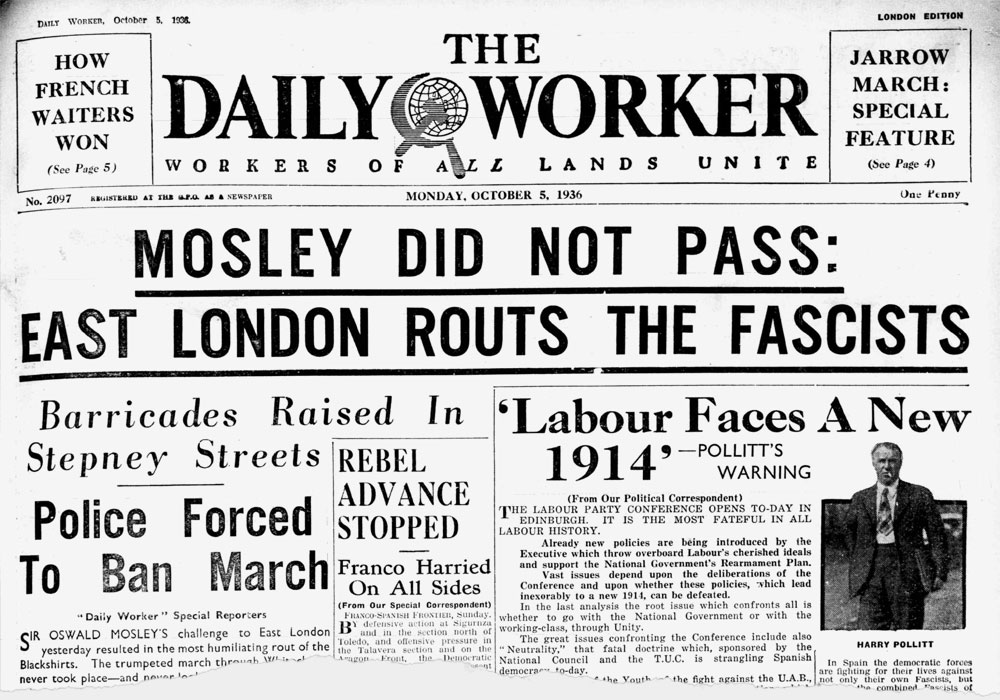 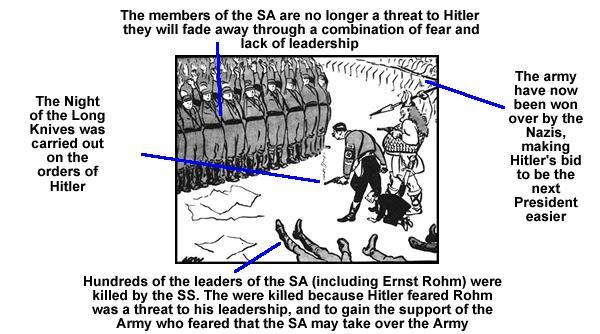 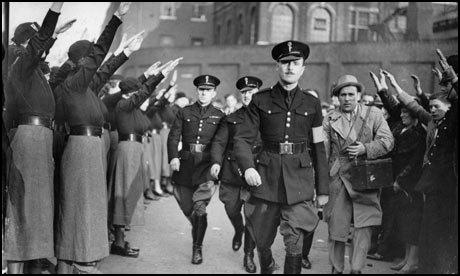 Oswald MosleyOswald MosleyNationality:Birth – Death:Political Party:Ideology:Military Unit During WWI:Quote:Adolph HitlerAdolph HitlerNationality:Birth-Death:Political Party:Ideology:Military Unit During WWI:Quote:Compare and contrast the economic situation in each nation in the 1920s.Compare and contrast the economic situation in each nation in the 1920s.Comparison- Germany and BritainContrast- Germany and BritainCompare and Contrast each of the two political parties.Compare and Contrast each of the two political parties.Compare and Contrast each of the two political parties.Compare and Contrast each of the two political parties.Comparison- The British Union of Fascists and the Nazi PartyComparison- The British Union of Fascists and the Nazi PartyContrast- The British Union of Fascists and the Nazi PartyContrast- The British Union of Fascists and the Nazi PartyThe Beerhall PutschThe Beerhall PutschThe Beerhall PutschThe Beerhall PutschThe Beerhall PutschIdentify two important figures from the event.Provide a brief description of the events.What was the outcome of the event?The Battle of Cable StreetThe Battle of Cable StreetThe Battle of Cable StreetThe Battle of Cable StreetThe Battle of Cable StreetIdentify two important figures from the event.Provide a brief description of the events.What was the outcome of the event?The Beerhall Putsch and the Battle of Cable StreetThe Beerhall Putsch and the Battle of Cable StreetThe Beerhall Putsch and the Battle of Cable StreetThe Beerhall Putsch and the Battle of Cable StreetThe Beerhall Putsch and the Battle of Cable StreetThe Beerhall Putsch and the Battle of Cable StreetCompareCompareCompareContrastContrastContrastThe Night of the Long KnivesThe Night of the Long KnivesIdentify two important figures from the event.Provide a brief description of the events.What was the outcome of the event?The Public Order Act (1936)The Public Order Act (1936)Identify two important figures from the event.Provide a brief description of the events.What was the outcome of the event?Compare and Contrast: The Night of the Long Knives and Public Order Act (1936)Compare and Contrast: The Night of the Long Knives and Public Order Act (1936)CompareContrastWhy was Britain able to resist the rise of fascism while Germany was not?Why was Britain able to resist the rise of fascism while Germany was not?Economic ReasonsPolitical ReasonsSocial Reasons